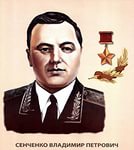 	Владимир Сенченко родился в Дербенте 7 июля 1922 года. В 1940 году он был призван на службу в Красную армию. В 1941 году окончил Качинскую военную авиационную школу пилотов. С 1942 года принимал участие в боях в составах Калининского, 1-го Прибалтийского, 3-го Белорусского и 1-го Украинского фронтов. К окончанию войны гвардии капитан Владимир Сенченко был штурманом эскадрильи 1-го гвардейского истребительного авиаполка 7-й гвардейской истребительной авиадивизии 2-го истребительного авиакорпуса 2-й воздушной армии 1-го Украинского фронта. За время своего участия в боях он совершил 224 боевых вылета, сбил 13 вражеских самолетов лично и еще 5 – в составе группы. Указом Президиума Верховного Совета СССР от 27 июня 1945 года гвардии капитан Владимир Петрович Сенченко был удостоен звания Героя Советского Союза. После окончания войны он продолжил службу в рядах Советской Армии и был уволен в запас в 1979 году в звании генерал-майора. Умер 26 августа 1994 года, похоронен на Лукьяновском военном кладбище Киева.